О создании муниципального казённого Учреждения «Центр бухгалтерского учета» Порецкого муниципального округаЧувашской РеспубликиВ соответствии с постановлением Кабинета Министров Чувашской Республики от              13 сентября 2010 г. № 297 «Об утверждении порядков создания, реорганизации, ликвидации бюджетных и казенных учреждений Чувашской Республики, а также изменения типа государственных учреждений Чувашской Республики и утверждения уставов бюджетных и казенных учреждений Чувашской Республики и внесения в них изменений», администрация Порецкого муниципального округа п о с т а н о в л я е т:Создать муниципальное казённое учреждение «Центр бухгалтерского учёта» Порецкого муниципального округа Чувашской Республики.2. Определить основными целями деятельности муниципального казённого учреждения «Центр бухгалтерского учёта» Порецкого муниципального округа Чувашской Республики: 1) ведение бюджетного учёта, включая составление и представление бюджетной отчетности муниципальных казённых, бюджетных и автономных учреждений Порецкого муниципального округа, иной обязательной отчетности, формируемой на основании данных бюджетного учета, обеспечение представления такой отчетности в соответствующие государственные (муниципальные) органы;2) ведение бухгалтерского учета, включая составление и представление бухгалтерской (финансовой) отчетности, иной обязательной отчетности, формируемой на основании данных бухгалтерского учета, обеспечение представления такой отчетности в соответствующие государственные органы в случаях заключения договоров с казёнными, бюджетными и автономными учреждениями Порецкого муниципального округа об оказании услуг по ведению бухгалтерского учета.3. Утвердить прилагаемый план мероприятий по созданию муниципального казённого учреждения «Центр бухгалтерского учёта» Порецкого муниципального округа Чувашской Республики.4. Финансовому отделу администрации Порецкого муниципального округа:- осуществлять функции и полномочия представителя учредителя по созданию муниципального казённого учреждения «Центр бухгалтерского учёта» Порецкого муниципального округа Чувашской Республики;- осуществить необходимые организационно-правовые действия, связанные с созданием муниципального казённого учреждения «Центр бухгалтерского учёта» Порецкого муниципального округа Чувашской Республики в соответствии с законодательством Российской Федерации и законодательством Чувашской Республики.5. Финансирование расходов, связанных с реализацией настоящего постановления, осуществлять в пределах средств, предусмотренных в бюджете Порецкого муниципального округа на указанные цели.6. Настоящее  постановление  вступает  в  силу  со дня его официального опубликования   в   издании   «Вестник   Поречья»   и подлежит размещению на официальном сайте Порецкого муниципального округа в информационно-телекоммуникационной сети «Интернет».Глава Порецкого муниципального округа                                                               Е.В. ЛебедевПриложениек постановлению администрацииПорецкого муниципального округаот 21.12.2023 № 787План
мероприятий по созданию муниципального казённого учреждения  «Центр бухгалтерского учёта» Порецкого муниципального округа Чувашской РеспубликиИсп. Лигай Павел Игорьевич,8 (83543) 2-12-15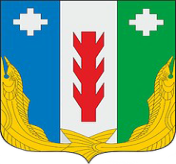 Администрация Порецкого муниципального округа Чувашской РеспубликиПОСТАНОВЛЕНИЕ21.12.2023 № 787с. ПорецкоеЧăваш РеспубликинПăрачкав муниципалитет округӗн администрацийĕЙЫШĂНУ21.12.2023  № 787Пăрачкав салиN ппНаименование мероприятийСрок исполненияИсполнители12341.Разработка Устава муниципального казённого учреждения «Центр бухгалтерского учёта» Порецкого муниципального округа Чувашской Республикидо 25 декабря 2023 г.Финансовый отдел админист-рации Порецкого муниципального округа2.Осуществление государственной регистрации Устава в налоговом органедо 28 декабря 2023 г.Финансовый отдел админист-рации Порецкого муниципального округа3.Подготовка и издание распоряжения о назначении  руководителя муниципального казённого учреждения «Центр бухгалтерского учёта» Порецкогоо муниципального округа, заключение трудового договора с руководителем муниципального казённого учреждения «Центр бухгалтерского учёта» Порецкого муниципального округав течение 10 дней со дня вступления в силу настоящего постановленияАдминистрация Порецкого муниципального округа4.Закрепление за муниципальным казённым учреждением «Центр бухгалтерского учёта» Порецкого муниципального округа имущества на праве оперативного управления  до 29 декабря                2023 г.Администрация Порецкого муниципального округа5.Подготовка проекта постановления «Об утверждении оплаты труда работников муниципального казённого учреждения «Центр бухгалтерского учёта» Порецкого муниципального округа в течение 5 рабочих дней со дня вступления в силу настоящего постановленияАдминистрация Порецкого муниципального округа6.Утверждение штатного расписания муниципального казённого учреждения «Центр бухгалтерского учёта» Порецкого муниципального округав течение 10 рабочих дней со дня вступления в силу настоящего постановленияФинансовый отдел админист-рации Порецкого муниципального округа